ЧЕРНОПЕНСКИЙ  ВЕСТНИК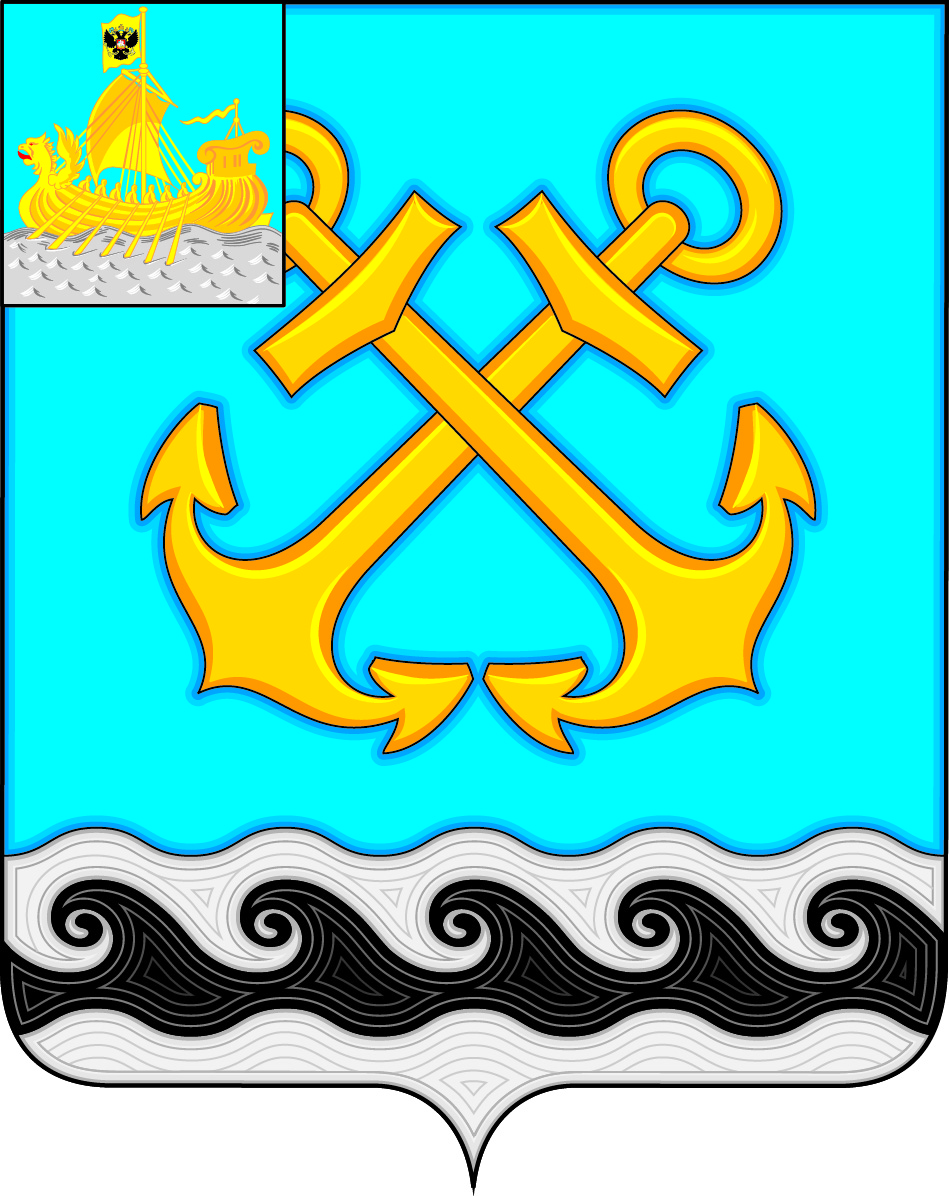 Информационный бюллетень Учредитель: Совет депутатов Чернопенского сельского поселения Костромского муниципального районаКостромской областиИнформационный бюллетеньвыходит с 30 ноября 2006 года             № 6      понедельник  05 апреля 2021 года Сегодня в номере:О внесении изменений и дополнений в Решение Совета депутатов МО Чернопенское сельское поселение от 30.12.2020 г. № 45 «О бюджете Чернопенского сельского поселения Костромского муниципального района на 2021 год и плановый период 2022 и 2023 годы» (в редакции от 11.03.2021 № 7)» (Решение Совета депутатов от 25.03.2021 г. № 8)………..……………………………………………..………….. .…….….…..…стр.2 О  разграничении муниципального имущества и  передаче его из собственности Костромского муниципального района Костромской области в собственность Чернопенского сельского поселения » (Решение Совета депутатов от 25.03.2021 г. № 9)…………………..……………………….стр.13 Об утверждении порядка принятия решения о сносе самовольной постройки либо решения о сносе самовольной постройки или ее приведении в соответствие с установленными требованиями на территории Чернопенского сельского поселения (Решение Совета депутатов от 25.03.2021 г. № 10)……………………………………………..………………стр.  16Об утверждении пороговых значений дохода и стоимости имущества для  признания граждан малоимущими(Решение Совета депутатов от 25.03.2021 г. № 11) …………………..…………………………………………стр.28   О передаче полномочий по созданию условий для организации досуга и обеспечения жителей Чернопенского сельского поселенияуслугами культуры (Решение Совета депутатов от 25.03.2021 г. № 11).……………………………………………………….………….……………….стр.33Информация Костромской природоохранной  прокуратуры………………………..………………………………………….стр. 34О проведении работ по санитарной очистке и благоустройству Чернопенского сельского поселения Костромского муниципального района Костромской области в 2021 году (Постановление администрации Чернопенского сельского поселения от 31.03.2021 г. № 20)…………….стр.36 ******                                      КОСТРОМСКАЯ ОБЛАСТЬКОСТРОМСКОЙ МУНИЦИПАЛЬНЫЙ РАЙОНСОВЕТ ДЕПУТАТОВЧЕРНОПЕНСКОГО СЕЛЬСКОГО ПОСЕЛЕНИЯтретьего созыва                                                     Р Е Ш Е Н И Е 25   марта 2021   года   № 8                                                       п. СухоноговоРассмотрев проект бюджета муниципального образования Чернопенское сельское поселение Костромского муниципального района Костромской области на 2021 год и на плановый период 2022 и 2023 годов, в соответствии с Бюджетным кодексом Российской Федерации, Уставом Чернопенского сельского поселения Костромского муниципального района Костромской области, положением «О бюджетном устройстве и  бюджетном процессе в Чернопенском сельском поселении»,  Совет депутатов Чернопенского сельского  поселения Костромского муниципального района Костромской области   РЕШИЛ:Внести  в  решение  Совета  депутатов Чернопенского сельского поселения Костромского муниципального района Костромской области «О бюджете Чернопенского сельского поселения на 2021 год и на плановый период 2022 и 2023 годов» от  30.12.2020 года № 45 следующие изменения:Увеличить доходную часть бюджета на 125 604,00 рублей, в том числе за счет увеличения безвозмездных поступлений на 125 604,00 руб.,  увеличить расходную часть бюджета на 125 604,00 рублей.Пункт 1 изложить в следующей редакции: «Утвердить основные характеристики бюджета Чернопенского сельского поселения на 2021 год:1.1. прогнозируемый объем доходов бюджета Чернопенского сельского поселения в сумме 28 505 363,00  рублей, в т. ч. объем собственных доходов в сумме 13 178 830,00 рублей, объем безвозмездных поступлений от других бюджетов бюджетной системы Российской Федерации в сумме 15 326 533,00   рубль, объем прочих безвозмездных поступлений 35 000,00 рублей;1.2. объем расходов бюджета Чернопенского сельского поселения в сумме 28 924 553,00 рублей;1.3. Установить размер дефицита бюджета на 2021 год в сумме 419 190,00 руб.»   3. Приложение № 5 «Объем поступлений доходов бюджета Чернопенского сельского поселения на 2021 год», приложение № 6 «Ведомственная структура, распределение бюджетных ассигнований по разделам, подразделам, целевым статьям и видам расходов классификации расходов бюджетов  РФ  бюджета  Чернопенского сельского поселения на 2021 год»,  приложение № 2 «Источники  финансирования дефицита бюджета Чернопенского сельского поселения на 2021 год» изложить в новой редакции;       4. Настоящее решение вступает в силу с момента подписания и подлежит  опубликованию  в информационном бюллетене «Чернопенский вестник».Приложение № 2  к решению Совета депутатов  Чернопенского сельского поселения Костромского муниципального района   №    45    от  30    декабря  2020  (в редакции решения от 25.03.2021 г. № 8)       Источники финансирования  дефицитабюджета Чернопенского  сельского поселения на 2021 годПриложение № 5  к решению Совета депутатов  Чернопенского сельского поселения Костромского муниципального района   №    45    от  30    декабря  2020  (в редакции решения от 25.03.2021 г. № 8)              Приложение № 8  к решению Совета депутатов  Чернопенского сельского поселения Костромского муниципального района   №    45    от  30    декабря  2020   (в редакции решения от 25.03.2021 г. № 8)          КОСТРОМСКАЯ ОБЛАСТЬКОСТРОМСКОЙ МУНИЦИПАЛЬНЫЙ РАЙОНСОВЕТ ДЕПУТАТОВЧЕРНОПЕНСКОГО СЕЛЬСКОГО ПОСЕЛЕНИЯтретьего созыва                                                     Р Е Ш Е Н И Е25 марта 2021  года   №  9                                                            п. СухоноговоВ соответствии с Уставом  МО  Чернопенское сельское поселение Костромского муниципального района Костромской области, с целью обеспечения муниципального образования Чернопенское сельское поселение Костромского муниципального района Костромской области имуществом, необходимым для решения вопросов местного значения, определенных пунктом 14 частью 1 статьей 14 Федерального закона от 06.10.2003 № 131-ФЗ «Об общих принципах организации местного самоуправления в РФ»,  Совет депутатов Чернопенского сельского поселения Костромского муниципального района  Костромской области 3 созываРЕШИЛ:Утвердить перечнь муниципального имущества, подлежащего передаче в собственность Чернопенского сельского поселения   Костромского муниципального района  Костромской области, согласно приложения № 1 к настоящему решению.Принять из состава имущества казны Администрации Костромского муниципального района Костромской области в состав имущества казны Чернопенского сельского поселения Костромского района Костромской области следующее имущество, согласно прилагаемого перечня муниципального имущества, подлежащего передаче в собственность Чернопенского сельского поселения   Костромского муниципального района  Костромской области (Приложение № 1).Признать утратившим силу решение Совета депутатов Чернопенского сельского поселения Костромского муниципального района  Костромской области 3 созыва от 23.07.2020 г. №  28 «О принятии спортивно-технологического оборудования для малой комплексно-игровой спортивной площадки в п. Сухоногово из казны Администрации Костромского муниципального района Костромской области в казну Чернопенского сельского поселения Костромского района Костромской области.»Настоящее решение  вступает в силу с момента  его подписания.КОСТРОМСКАЯ ОБЛАСТЬКОСТРОМСКОЙ МУНИЦИПАЛЬНЫЙ РАЙОНСОВЕТ ДЕПУТАТОВЧЕРНОПЕНСКОГО СЕЛЬСКОГО ПОСЕЛЕНИЯтретьего созыва                                                 Р Е Ш Е Н И Е  марта  2021  года   № 10                                                         п. Сухоногово       В соответствии с Градостроительным кодексом Российской Федерации, Федеральным законам от 06.10.2003 № 131-ФЗ "Об общих принципах организации местного самоуправления в Российской Федерации", руководствуясь Уставом муниципального образования Чернопенское сельское поселение Костромского муниципального района Костромской области, в  целях обеспечения принятия решений о сносе самовольных построек или их приведении в соответствие с установленными требованиями на территории  Чернопенского сельского поселения Костромского муниципального района Костромской области,  Совет депутатов Чернопенского сельского поселения Костромского муниципального района Костромской области решил:      1.  Утвердить Порядок принятия решения о сносе самовольной постройки либо решения о сносе самовольной постройки или ее приведении в соответствие с установленными требованиями на территории Чернопенского сельского поселения (приложение)     2.   Настоящее решение вступает в силу со дня его официального   опубликования в информационном бюллетене  «Чернопенский вестник».Приложениек решению        Совета депутатов                Чернопенского сельского поселения   Порядок принятия решения о сносе самовольной постройки либо решения о сносе самовольной постройки или ее приведении в соответствие с установленными требованиями на территории Чернопенского сельского поселения1. Общие положения
1.1. Настоящий Порядок разработан в целях обеспечения принятия решения о сносе самовольной постройки либо решения о сносе самовольной постройки или ее приведении в соответствие с установленными требованиями на территории Чернопенского сельского поселения.
1.2. Самовольная постройка - здание, сооружение или другое строение, возведенные или созданные на земельном участке, не предоставленном в установленном порядке, или на земельном участке, разрешенное использование которого не допускает строительства на нем данного объекта, либо возведенные или созданные без получения на это необходимых в силу закона согласований, разрешений или с нарушением градостроительных и строительных норм и правил, если разрешенное использование земельного участка, требование о получении соответствующих согласований, разрешений и (или) указанные градостроительные и строительные нормы и правила установлены на дату начала возведения или создания самовольной постройки и являются действующими на дату выявления самовольной постройки.    Не является самовольной постройкой здание, сооружение или другое строение, возведенные или созданные с нарушением установленных в соответствии с законом ограничений использования земельного участка, если собственник данного объекта не знал и не мог знать о действии указанных ограничений в отношении принадлежащего ему земельного участка. 
1.3. Самовольная постройка подлежит сносу или приведению в соответствие с параметрами, установленными правилами землепользования и застройки, документацией по планировке территории, или обязательными требованиями к параметрам постройки, предусмотренными законом (далее - установленные требования), осуществившим ее лицом либо за его счет, а при отсутствии сведений о нем лицом, в собственности, пожизненном наследуемом владении, постоянном (бессрочном) пользовании которого находится земельный участок, на котором возведена или создана самовольная постройка, или лицом, которому такой земельный участок, находящийся в государственной или муниципальной собственности, предоставлен во временное владение и пользование, либо за счет соответствующего лица, за исключением случаев, предусмотренных пунктом 3 статьи 222 Гражданского кодекса Российской Федерации, и случаев, если снос самовольной постройки или ее приведение в соответствие с установленными требованиями осуществляется в соответствии с законом  администрацией Чернопенского сельского поселения.1.4. Снос самовольных построек или их приведение в соответствие с установленными требованиями в принудительном порядке осуществляется на основании решения суда или администрации Чернопенского сельского поселения, принимаемого в соответствии со статьей 222 Гражданского кодекса Российской Федерации.2. Порядок принятия решений о сносе самовольных построек или их приведении в соответствие с установленными требованиями
2.1. Рассмотрение уведомления о выявлении самовольной постройки и документов, подтверждающих наличие признаков самовольной постройки, поступивших в администрацию Чернопенского сельского поселения в порядке части 2 статьи 55.32 Градостроительного кодекса Российской Федерации, осуществляет главный специалист администрации Чернопенского сельского поселения (далее - уполномоченный специалист).
2.2. В течение двенадцати рабочих дней со дня получения администрацией Чернопенского сельского поселения уведомления о выявлении самовольной постройки и документов, подтверждающих наличие признаков самовольной постройки, уполномоченный специалист в рамках проведения их проверки:
- осуществляет внешний осмотр и фиксирует на фото с указанием даты съемки земельный участок с расположенным на ним объектом, обладающим признаками самовольной постройки (далее - объект);
- составляет акт осмотра объекта;
- осуществляет в отношении земельного участка и расположенного на нем объекта сбор следующих документов и сведений:
- о правообладателе земельного участка и целях предоставления земельного участка;
- о необходимости получения разрешения на строительство;
- о наличии разрешения на строительство (реконструкцию) объекта и акта ввода объекта в эксплуатацию в случае, если такое разрешение или акт требуются;
- о правообладателе (застройщике) объекта;
- о расположении объекта относительно зон с особыми условиями использования территории или территории общего пользования;
- о соответствии объекта виду разрешенного использования земельного участка.
2.3. По результатам проведения проверки уведомления о выявлении самовольной постройки и документов, подтверждающих наличие признаков самовольной постройки, уполномоченный специалист в течение трех рабочих дней рассматривает имеющиеся материалы и составляет заключение с указанием каждого проверенного объекта, а также предлагаемых к совершению администрацией Чернопенского сельского поселения действий в соответствии с частью 2 статьи 55.32 Градостроительного кодекса Российской Федерации. Заключение подписывается главой Чернопенского сельского поселения. К заключению приобщаются материалы фотосъемки и документы, полученные в результате проверки.
2.4. На основании сведений, содержащихся в заключении, уполномоченный специалист обеспечивает совершение администрацией Чернопенского сельского поселения действий в соответствии с пунктом 2.5 Порядка.
2.5. Администрация Чернопенского сельского поселения в срок, не превышающий двадцати рабочих дней со дня получения от исполнительных органов государственной власти, уполномоченных на осуществление государственного строительного надзора, государственного земельного надзора, государственного надзора в области использования и охраны водных объектов, государственного надзора в области охраны и использования особо охраняемых природных территорий, государственного надзора за состоянием, содержанием, сохранением, использованием, популяризацией и государственной охраной объектов культурного наследия, от исполнительных органов государственной власти, уполномоченных на осуществление федерального государственного лесного надзора (лесной охраны), подведомственных им государственных учреждений, должностных лиц государственных учреждений, осуществляющих управление особо охраняемыми природными территориями федерального и регионального значения, являющихся государственными инспекторами в области охраны окружающей среды, или от органов местного самоуправления, осуществляющих муниципальный земельный контроль или муниципальный контроль в области охраны и использования особо охраняемых природных территорий, уведомления о выявлении самовольной постройки и документов, подтверждающих наличие признаков самовольной постройки, предусмотренных пунктом 1 статьи 222 Гражданского кодекса Российской Федерации, обязана рассмотреть указанные уведомление и документы и по результатам такого рассмотрения совершить одно из следующих действий:
1) принять решение о сносе самовольной постройки либо решение о сносе самовольной постройки или ее приведении в соответствие с установленными требованиями в случаях, предусмотренных пунктом 4 статьи 222 Гражданского кодекса Российской Федерации;
2) обратиться в суд с иском о сносе самовольной постройки или ее приведении в соответствие с установленными требованиями;
3) направить, в том числе с использованием единой системы межведомственного электронного взаимодействия и подключаемых к ней региональных систем межведомственного электронного взаимодействия, уведомление о том, что наличие признаков самовольной постройки не усматривается, в исполнительный орган государственной власти, должностному лицу, в государственное учреждение или орган местного самоуправления, от которых поступило уведомление о выявлении самовольной постройки.
2.6. Администрация Чернопенского сельского поселения принимает в порядке, установленном законом:
1) решение о сносе самовольной постройки в случае, если самовольная постройка возведена или создана на земельном участке, в отношении которого отсутствуют правоустанавливающие документы и необходимость их наличия установлена в соответствии с законодательством на дату начала строительства такого объекта, либо самовольная постройка возведена или создана на земельном участке, вид разрешенного использования которого не допускает строительства на нем такого объекта и который расположен в границах территории общего пользования;
2) решение о сносе самовольной постройки или ее приведении в соответствие с установленными требованиями в случае, если самовольная постройка возведена или создана на земельном участке, вид разрешенного использования которого не допускает строительства на нем такого объекта, и данная постройка расположена в границах зоны с особыми условиями использования территории при условии, что режим указанной зоны не допускает строительства такого объекта, либо в случае, если в отношении самовольной постройки отсутствует разрешение на строительство, при условии, что границы указанной зоны, необходимость наличия этого разрешения установлены в соответствии с законодательством на дату начала строительства такого объекта.
Срок для сноса самовольной постройки устанавливается с учетом характера самовольной постройки, но не может составлять менее чем три месяца и более чем двенадцать месяцев, срок для приведения самовольной постройки в соответствие с установленными требованиями устанавливается с учетом характера самовольной постройки, но не может составлять менее чем шесть месяцев и более чем три года.
Предусмотренные настоящим пунктом Порядка решения не могут быть приняты администрацией Чернопенского сельского поселения:
- в отношении самовольных построек, возведенных или созданных на земельных участках, не находящихся в государственной или муниципальной собственности, кроме случаев, если сохранение таких построек создает угрозу жизни и здоровью граждан;
- в отношении самовольных построек, относящихся в соответствии с федеральным законом к имуществу религиозного назначения, а также предназначенных для обслуживания имущества религиозного назначения и (или) образующих с ним единый монастырский, храмовый или иной культовый комплекс.
Понятие "имущество религиозного назначения" используется в значении, указанном в пункте 1 статьи 2 Федерального закона от 30.11.2010 N 327-ФЗ "О передаче религиозным организациям имущества религиозного назначения, находящегося в государственной или муниципальной собственности". Религиозные организации вправе использовать указанные в настоящем пункте Порядка самовольные постройки в случае соответствия таких построек требованиям, установленным Правительством Российской Федерации. В случае, если такие самовольные постройки не отвечают указанным требованиям, их использование религиозными организациями допускается до 2030 года.
2.7. Администрация Чернопенского сельского поселения не вправе принимать решение о сносе самовольной постройки либо решение о сносе самовольной постройки или ее приведении в соответствие с установленными требованиями в отношении объекта недвижимого имущества, право собственности на который зарегистрировано в Едином государственном реестре недвижимости или признано судом в соответствии с пунктом 3 статьи 222 Гражданского кодекса Российской Федерации либо в отношении которого ранее судом принято решение об отказе в удовлетворении исковых требований о сносе самовольной постройки, или в отношении многоквартирного дома, жилого дома или садового дома.
Положения данного пункта Порядка применяются также в отношении жилых домов и жилых строений, созданных до 01.01.2019 соответственно на дачных и садовых земельных участках.
2.8. Решение о сносе самовольной постройки либо решение о сносе самовольной постройки или ее приведении в соответствие с установленными требованиями не может быть принято в соответствии со статьей 222 Гражданского кодекса Российской Федерации в отношении объектов индивидуального жилищного строительства, построенных на земельных участках, предназначенных для индивидуального жилищного строительства или расположенных в границах населенных пунктов и предназначенных для ведения личного подсобного хозяйства, и в отношении жилых домов и жилых строений, созданных соответственно на дачных и садовых земельных участках, при наличии одновременно следующих условий:
1) права на эти объекты, жилые дома, жилые строения зарегистрированы до 01.09.2018;
2) параметры этих объектов, жилых домов, жилых строений соответствуют предельным параметрам разрешенного строительства, реконструкции объектов капитального строительства, установленным правилами землепользования и застройки, и (или) предельным параметрам таких объектов, жилых домов, жилых строений, установленным федеральным законом;
3) эти объекты, жилые дома, жилые строения расположены на земельных участках, принадлежащих на праве собственности или на ином законном основании собственникам этих объектов, жилых домов, жилых строений.
2.9. Положения пункта 2.8 Порядка применяются также в случае перехода прав на объекты индивидуального жилищного строительства, построенные на земельных участках, предназначенных для индивидуального жилищного строительства или расположенных в границах населенных пунктов и предназначенных для ведения личного подсобного хозяйства, жилые дома и жилые строения, созданные соответственно на дачных и садовых земельных участках, после 01.09.2018.
2.10. Администрация Чернопенского сельского поселения не вправе принимать решение о сносе самовольной постройки либо решение о сносе самовольной постройки или ее приведении в соответствие с установленными требованиями, в соответствии со статьей 222 Гражданского кодекса Российской Федерации:
1) в связи с отсутствием правоустанавливающих документов на земельный участок в отношении здания, сооружения или другого строения, созданных на земельном участке до дня вступления в силу Земельного кодекса Российской Федерации;
2) в связи с отсутствием разрешения на строительство в отношении здания, сооружения или другого строения, созданных до 14.05.1998.
В случаях, предусмотренных настоящим пунктом Порядка, решение о сносе самовольной постройки либо решение о сносе самовольной постройки или ее приведении в соответствие с установленными требованиями, может быть принято только судом.
2.11. Решение о сносе самовольной постройки либо решение о сносе самовольной постройки или ее приведении в соответствие с установленными требованиями в случаях, предусмотренных пунктом 4 статьи 222 Гражданского кодекса Российской Федерации, принимается администрацией Чернопенского сельского поселения путем издания правового акта в форме постановления (далее - Постановление).3. Организация работы по сносу самовольных построек или их приведению в соответствие с установленными требованиями на основании решения  администрации Чернопенского сельского поселения.
3.1. Организация работы по сносу самовольных построек или их приведению в соответствие с установленными требованиями осуществляется на основании Постановления.
3.2. Срок для добровольного сноса самовольной постройки или ее приведения в соответствие с установленными требованиями определяется в Постановлении.
3.3. В течение семи рабочих дней со дня принятия решения о сносе самовольной постройки либо решения о сносе самовольной постройки или ее приведении в соответствие с установленными требованиями администрация Чернопенского сельского поселения обязана направить копию Постановления лицу, осуществившему самовольную постройку, а при отсутствии у администрации Чернопенского сельского поселения сведений о таком лице правообладателю земельного участка, на котором создана или возведена самовольная постройка.
По истечении срока для сноса самовольной постройки или ее приведения в соответствие с установленными требованиями, указанного в Постановлении, уполномоченный специалист осуществляет повторный осмотр места расположения самовольной постройки с целью установления факта исполнения Постановления с составлением повторного акта осмотра.
3.4. В случае, если лица, указанные в пункте 3.3 Порядка, не были выявлены, администрация Чернопенского сельского поселения в течение семи рабочих дней со дня принятия соответствующего решения обязана:
1) обеспечить опубликование, установленном уставом муниципального образования по месту нахождения земельного участка для официального опубликования (обнародования) муниципальных правовых актов, сообщения о планируемых сносе самовольной постройки или ее приведении в соответствие с установленными требованиями;
2) обеспечить размещение на своем официальном сайте в информационно-телекоммуникационной сети "Интернет" сообщения о планируемых сносе самовольной постройки или ее приведении в соответствие с установленными требованиями;
3) обеспечить размещение на информационном щите в границах земельного участка, на котором создана или возведена самовольная постройка, сообщения о планируемых сносе самовольной постройки или ее приведении в соответствие с установленными требованиями.
3.5. Снос самовольной постройки или ее приведение в соответствие с установленными требованиями осуществляет лицо, которое создало или возвело самовольную постройку, а при отсутствии сведений о таком лице правообладатель земельного участка, на котором создана или возведена самовольная постройка, в срок, установленный соответствующим решением суда или администрации Чернопенского сельского поселения.
3.6. В случае осуществления сноса самовольной постройки или ее приведения в соответствие с установленными требованиями лицом, которое создало или возвело самовольную постройку, либо лицом, с которым администрацией Чернопенского сельского поселения заключен договор о сносе самовольной постройки или ее приведении в соответствие с установленными требованиями, которые не являются правообладателями земельного участка, на котором создана или возведена самовольная постройка, указанные лица выполняют функции застройщика.
3.7. В случае, если в установленный срок лицами, указанными в пункте 3.5 Порядка, не выполнены обязанности, предусмотренные пунктом 3.10 Порядка, при переходе прав на земельный участок обязательство по сносу самовольной постройки или ее приведению в соответствие с установленными требованиями в сроки, установленные в соответствии с Земельным кодексом Российской Федерации, переходит к новому правообладателю земельного участка.
3.8. В случае, если принято решение о сносе самовольной постройки или ее приведении в соответствие с установленными требованиями, лица, указанные в пункте 3.5 Порядка, а в случаях, предусмотренных пунктами 3.6 и 3.12 Порядка, соответственно новый правообладатель земельного участка, администрация Чернопенского сельского поселения по своему выбору осуществляют снос самовольной постройки или ее приведение в соответствие с установленными требованиями.
3.9. Снос самовольной постройки осуществляется в соответствии со статьями 55.30, 55.31 и 55.33 Градостроительного кодекса Российской Федерации. Приведение самовольной постройки в соответствие с установленными требованиями осуществляется путем ее реконструкции в порядке, установленном главой 6 Градостроительного кодекса Российской Федерации.
3.10. Лица, указанные в пункте 3.5 Порядка, обязаны:
1) осуществить снос самовольной постройки в случае, если принято решение о сносе самовольной постройки, в срок, установленный указанным решением;
2) осуществить снос самовольной постройки либо представить в администрацию Чернопенского сельского поселения утвержденную проектную документацию, предусматривающую реконструкцию самовольной постройки в целях приведения ее в соответствие с установленными требованиями при условии, что принято решение о сносе самовольной постройки или ее приведении в соответствие с установленными требованиями, в срок, установленный указанным решением для сноса самовольной постройки;
3) осуществить приведение самовольной постройки в соответствие с установленными требованиями в случае, если принято решение о сносе самовольной постройки или ее приведении в соответствие с установленными требованиями, в срок, установленный указанным решением для приведения самовольной постройки в соответствие с установленными требованиями. При этом необходимо, чтобы в срок, предусмотренный подпунктом 2 данного пункта Порядка, такие лица представили в администрацию Чернопенского сельского поселения утвержденную проектную документацию, предусматривающую реконструкцию самовольной постройки в целях ее приведения в соответствие с установленными требованиями.
3.11. В случае, если указанными в пункте 3.5 Порядка лицами в установленные сроки не выполнены обязанности, предусмотренные пунктом 3.10 Порядка, администрация Чернопенского сельского поселения выполняет одно из следующих действий:
1) направляет в течение семи рабочих дней со дня истечения срока, предусмотренного пунктом 3.10 Порядка для выполнения соответствующей обязанности, уведомление об этом в исполнительный орган государственной власти или орган местного самоуправления, уполномоченные на предоставление земельных участков, находящихся в государственной или муниципальной собственности, при условии, что самовольная постройка создана или возведена на земельном участке, находящемся в государственной или муниципальной собственности;
2) обращается в течение шести месяцев со дня истечения срока, предусмотренного пунктом 3.10 Порядка для выполнения соответствующей обязанности, в суд с требованием об изъятии земельного участка и о его продаже с публичных торгов при условии, что самовольная постройка создана или возведена на земельном участке, находящемся в частной собственности, за исключением случая, предусмотренного подпунктом 3 пункта 3.12 Порядка;
3) обращается в течение шести месяцев со дня истечения срока, предусмотренного пунктом 3.10 Порядка для выполнения соответствующей обязанности, в суд с требованием об изъятии земельного участка и о его передаче в государственную или муниципальную собственность при условии, что самовольная постройка создана или возведена на земельном участке, находящемся в частной собственности, и такой земельный участок расположен в границах территории общего пользования, за исключением случая, предусмотренного подпунктом 3 пункта 3.12 Порядка.
Данный пункт Порядка применяется также в случаях, если решение о сносе самовольной постройки принято в соответствии с Гражданским кодексом Российской Федерации до 04.08.2018 и самовольная постройка не была снесена в срок, установленный данным решением.
3.12. Снос самовольной постройки или ее приведение в соответствие с установленными требованиями осуществляется администрацией Чернопенского сельского поселения в следующих случаях:
1) в течение двух месяцев со дня размещения на официальном сайте администрации Чернопенского сельского поселения в информационно-телекоммуникационной сети "Интернет" сообщения о планируемых сносе самовольной постройки или ее приведении в соответствие с установленными требованиями лица, указанные в пункте 3.5 Порядка, не были выявлены;
2) в течение шести месяцев со дня истечения срока, установленного решением суда или администрации Чернопенского сельского поселения о сносе самовольной постройки либо решением суда или администрации Чернопенского сельского поселения о сносе самовольной постройки или ее приведении в соответствие с установленными требованиями, лица, указанные в пункте 3.5 Порядка, не выполнили соответствующие обязанности, предусмотренные пунктом 3.10 Порядка, и земельный участок, на котором создана или возведена самовольная постройка, не предоставлен иному лицу в пользование и (или) владение либо по результатам публичных торгов не приобретен иным лицом;
3) в срок, установленный решением суда или администрацией Чернопенского сельского поселения о сносе самовольной постройки либо решением суда или администрацией Чернопенского сельского поселения о сносе самовольной постройки или ее приведении в соответствие с установленными требованиями, лицами, указанными в пункте 3.5 Порядка, не выполнены соответствующие обязанности, предусмотренные пунктом 3.10 Порядка, при условии, что самовольная постройка создана или возведена на неделимом земельном участке, на котором также расположены объекты капитального строительства, не являющиеся самовольными постройками.
Данный пункт Порядка применяется также в случаях, если решение о сносе самовольной постройки принято в соответствии с Гражданским кодексом Российской Федерации до 04.08.2018 и самовольная постройка не была снесена в срок, установленный данным решением.
3.13. В течение двух месяцев со дня истечения сроков, указанных соответственно в подпунктах 1 - 3 пункта 3.12 Порядка, администрация Чернопенского сельского поселения обязана принять решение об осуществлении сноса самовольной постройки или ее приведения в соответствие с установленными требованиями с указанием сроков таких сноса, приведения в соответствие с установленными требованиями.
3.14. В случаях, предусмотренных подпунктами 2 и 3 пункта 3.12 Порядка, администрация Чернопенского сельского поселения, осуществившая снос самовольной постройки или ее приведение в соответствие с установленными требованиями, вправе требовать возмещения расходов на выполнение работ по сносу самовольной постройки или ее приведению в соответствие с установленными требованиями от лиц, указанных в пункте 3.5 Порядка, за исключением случая, если в соответствии с федеральным законом администрация Чернопенского сельского поселения имеет право на возмещение за счет казны Российской Федерации расходов местного бюджета на выполнение работ по сносу самовольной постройки или ее приведению в соответствие с установленными требованиями.КОСТРОМСКАЯ ОБЛАСТЬКОСТРОМСКОЙ МУНИЦИПАЛЬНЫЙ РАЙОНСОВЕТ ДЕПУТАТОВЧЕРНОПЕНСКОГО СЕЛЬСКОГО ПОСЕЛЕНИЯтретьего созыва                                                Р Е Ш Е Н И Е  25 марта  2021  года   № 11                                                               п. Сухоногово       В соответствии со ст. 14 Жилищного кодекса Российской Федерации, Законом Костромской области «О порядке признания граждан малоимущими   в целях постановки на учет в качестве нуждающихся в жилых помещениях и предоставления им  жилых помещений муниципального жилого фонда по договорам социального найма в Костромской области»  № 345-ЗКО от 19.12.2005, на основании Методических рекомендаций для органов государственной власти субъектов Российской Федерации и органов местного самоуправления по установлению порядка признания граждан малоимущими в целях постановки на учет и предоставления малоимущим гражданам, признанным нуждающимися в жилых помещениях, жилых помещений муниципального жилищного фонда по договорам социального найма, утвержденных Приказом Минрегиона РФ от 25.02.2005 № 17, постановления администрации Костромской области от 09.11.2020   № 487-а «Об установлении величины прожиточного минимума на душу населения и по основным социально-демографическим группам населения Костромской области за III квартал 2020 года», приказа Министерства строительства и жилищно-коммунального хозяйства Российской Федерации от 29.09.2020 № 557/пр «О показателях средней рыночной стоимости одного квадратного метра общей площади жилья по субъектам Российской Федерации на IV квартал 2020 года», руководствуясь Уставом муниципального образования Чернопенское сельское поселение Костромского муниципального района Костромской области,Совет депутатов Чернопенского сельского поселения Костромского муниципального района Костромской области решил:1. Утвердить расчет по определению пороговых значений дохода и стоимости имущества для признания граждан малоимущими и предоставления им жилых помещений муниципального жилищного фонда по договорам социального найма жилых помещений муниципального жилищного фонда (приложение №1)     2. Установить  пороговое значение дохода на 2021 год — уровень среднемесячных доходов каждого члена семьи или одиноко проживающего гражданина - в размере 15 591,00 рубль.         3.  Установить пороговое значение стоимости  имущества на 2021 год — размер  приходящийся на каждого члена  семьи или стоимости одиноко проживающего гражданина и подлежащего налогообложению - в размере 522 000,00 рубля.    4. Настоящее решение вступает в силу со дня его официального   опубликования в информационном бюллетене  «Чернопенский вестник».   Определение пороговых значений доходов в стоимости  имуществадля признания граждан малоимущими и предоставления им жилых помещений          муниципального жилого фонда по договорам социального найма          в Чернопенском сельском поселении  на 2021 год1. В соответствии с Законом Костромской области «О порядке признания граждан малоимущими   в целях постановки на учет в качестве нуждающихся в жилых помещениях и предоставления им  жилых помещений муниципального жилого фонда по договорам социального найма в Костромской области»  № 345-ЗКО от 19.12.2005, на основании Методических рекомендаций для органов государственной власти субъектов Российской Федерации и органов местного самоуправления по установлению порядка признания граждан малоимущими в целях постановки на учет и предоставления малоимущим гражданам, признанным нуждающимися в жилых помещениях, жилых помещений муниципального жилищного фонда по договорам социального найма, утвержденных Приказом Минрегиона РФ от 25.02.2005 № 17, постановления администрации Костромской области от 09.11.2020   № 487-а «Об установлении величины прожиточного минимума на душу населения и по основным социально-демографическим группам населения Костромской области за III квартал 2020 года», приказа Министерства строительства и жилищно-коммунального хозяйства Российской Федерации от 29.09.2020 № 557/пр «О показателях средней рыночной стоимости одного квадратного метра общей площади жилья по субъектам Российской Федерации на IV квартал 2020 года»,     пороговое значение стоимости  имущества находящегося в собственности членов семьи  подлежащего налогообложению, в размере равном расчетному показателю рыночной стоимости   приобретения жилого помещения по договору социального найма определяется следующим образом:СЖ= НП х РС х РЦ, где   СЖ- расчетный показатель рыночной стоимости приобретения жилого помещения по договорам социального найма (рублей)НП  - норма   предоставления жилого помещения на одного члена семьи (для Чернопенского сельского поселения норма установлена решением Совета депутатов Чернопенского сельского поселения от  28 января 2010 года  № 2  в размере 15  м. кв.  общей площади жилого помещения на одного члена семьи);(квадратных метров)РС — размер  семьи (человек)РЦ  -  средняя   расчетная рыночная цена одного квадратного метра жилья, которая рассчитывается как  среднее арифметическое из средней цены на первичном и вторичном рынках жилья.     В соответствии с  приказом Министерства строительства и жилищно-коммунального хозяйства Российской Федерации от 29.09.2020 № 557/пр «О показателях средней рыночной стоимости одного квадратного метра общей площади жилья по субъектам Российской Федерации на IV квартал 2020 года», один квадратный метр  общей площади:  34 800,00 рублей.СЖ =  15 х 1 х 34800,00 = 522 000,00 рублей   Таким   образом, расчетный показатель СЖ  - рыночной стоимости жилого помещения или  размер денежных средств, необходимых семье для приобретения на территории Чернопенского сельского поселения  жилого помещения муниципального жилого помещения муниципального  жилого фонда по договору социального найма составит  522 000,00 рублей.СЖ — устанавливается  дифференцировано  для семей состоящих  из  2, 3, 4, 5, 6  и более  человек , а также  одиноко  проживающих граждан :– для одиноко проживающих граждан — 522 000,00 рублей ( 34 800,00х15)  ;– для семьи из двух человек — 1 044 000,00  рублей (34 800,00х15х2)– для семьи из трех человек — 1 566 000,00 рублей  (34 800,00х15х3) и т. д.  Согласно Методике пороговое значение стоимости имущества для одиноко проживающего гражданина принимается равным расчетному показателю рыночной  стоимости приобретения жилого помещения по норме предоставления жилого помещения по договору социального найма  ПИ=СЖ , следовательно:  Пороговое значение стоимости имущества (ПИ) для одиноко проживающих граждан составит   522 000,00 рубля.    2. В соответствии с Методикой пороговый размер среднемесячного дохода приходящегося на каждого   члена семьи, определяется исходя из размера среднемесячного дохода и необходимого для накопления средств на приобретение жилого помещения по расчетной стоимости приобретения жилого помещения по норме предоставления жилого помещения по договору социального найма за установленный период накоплений, а также среднемесячного минимального уровня дохода и определяется по формуле:ПД = (СЖ : ПН) : РС +ПМ  ,  гдеПД - порог среднемесячного дохода, приходящегося  на каждого члена  семьи  (рублей)СЖ - расчетный  показатель  рыночной стоимости приобретения жилого помещения по норме   предоставления жилого помещения по договору социального найма согласно расчетов п. 1 =  522 000,00 рублейПН -  установленный период накоплений, который может быть равен среднему  времени ожидания в очереди на получение жилого помещения по договорам социального найма в муниципальном жилом фонде, согласно Методике - 120 месяцевРС -  размер семьи  ( человек )ПМ — среднемесячный минимальный уровень дохода на одного человека, установленный постановлением  администрации Костромской области от 09.11.2020   № 487-а «Об установлении величины прожиточного минимума на душу населения и по основным социально-демографическим группам населения Костромской области за III квартал 2020 года»  - 11241,00 рубль.ПД = (522 000,00 :120) :1 + 11241,00 = 15 591,00  рубльТаким образом, расчетный порог размера среднемесячного совокупного дохода  приходящегося на одного  члена семьи составит 15 591,00 рубль.КОСТРОМСКАЯ ОБЛАСТЬКОСТРОМСКОЙ МУНИЦИПАЛЬНЫЙ РАЙОНСОВЕТ ДЕПУТАТОВЧЕРНОПЕНСКОГО СЕЛЬСКОГО ПОСЕЛЕНИЯтретьего созыва                                                Р Е Ш Е Н И Е  25 марта  2021  года   № 12                                                               п. СухоноговоВ соответствии с Уставом  МО  Чернопенское сельское поселение Костромского муниципального района Костромской области, с Федеральнымо законом от 06.10.2003 № 131-ФЗ «Об общих принципах организации местного самоуправления в РФ», рассмотрев письмо Администрации Костромского муниципального района Костромской области от 18.02.2021 г. № 435 , Совет депутатов Чернопенского сельского поселения Костромского муниципального района  Костромской области 3 созываРЕШИЛ:Не передавать полномочия по созданию условий для организации досуга и обеспечения жителей Чернопенского сельского поселения услугами культуры с уровня сельского поселения на уровень Костромского муниципального района  и оставить полномочия по организации культуры в муниципальном образовании Чернопенское сельское поселение Костромского муниципального района Костромской области. Настоящее решение вступает в силу с момента подписания. ******Информаци Костромской межрайонной природоохранной прокуратурыПриказом МЧС России определены сроки и формы представления информации в области защиты населения и территорий от чрезвычайных ситуаций природного и техногенного характера Приказом МЧС России от 11.01.2021 № 2 утверждена Инструкции о сроках и формах представления информации в области защиты населения и территорий от чрезвычайных ситуаций природного и техногенного характера.Инструкция определяет сроки и формы представления информации федеральными органами исполнительной власти, органами исполнительной власти субъектов Российской Федерации, госкорпорациями, органами местного самоуправления и организациями (подразделениями), обеспечивающими деятельность органов исполнительной власти, органов местного самоуправления, госкорпораций в области защиты населения и территорий от чрезвычайных ситуации, управление силами и средствами, предназначенными и привлекаемыми для предупреждения и ликвидации чрезвычайных ситуаций.Информация в области защиты населения и территорий от чрезвычайных ситуаций природного и техногенного характера представляется по утвержденным формам. Определен порядок их заполнения.Приказ вступает в силу с 26.03.2021 года.Подписан закон, обязывающий власти раскрывать информацию о состоянии окружающей средыПрезидент подписал Федеральный закон «О внесении изменений в Федеральный закон «Об охране окружающей среды» и отдельные законодательные акты Российской Федерации».Данным законом регулируются отношения, касающиеся предоставления гражданам и организациям информации о состоянии окружающей среды. Информацией о состоянии окружающей среды (экологической информацией) признаются сведения независимо от формы их представления об окружающей среде, в том числе о ретроспективном, текущем и прогнозируемом состоянии окружающей среды, её загрязнении, происходящих в ней процессах и явлениях, а также о воздействии на окружающую среду осуществляемой и планируемой хозяйственной и иной деятельности, о проводимых и планируемых мероприятиях в области охраны окружающей среды.Устанавливается, что экологическая информация является общедоступной информацией, к которой не может быть ограничен доступ, за исключением информации, отнесённой законодательством Российской Федерации к государственной тайне.Указанная информация предоставляется федеральными органами государственной власти, органами государственной власти субъектов Российской Федерации, органами местного самоуправления гражданам, юридическим лицам, индивидуальным предпринимателям, общественным объединениям и некоммерческим организациям, как правило, на безвозмездной основе.Согласно закону федеральные органы исполнительной власти, органы исполнительной власти субъектов Российской Федерации, органы местного самоуправления, которые обладают экологической информацией, или уполномоченные ими организации размещают в соответствии с установленными Правительством Российской Федерации правилами на официальных сайтах в  сети Интернет или с  помощью государственных и муниципальных информационных систем экологическую информацию в форме открытых данных, содержащую в том числе сведения о состоянии и загрязнении окружающей среды, о радиационной обстановке, о стационарных источниках, об уровне и (или) объёме или о массе выбросов, сбросов загрязняющих веществ, об обращении с отходами производства и потребления, о мероприятиях по снижению негативного воздействия на окружающую среду.Закон вступает в силу с 20.03.2021 года.Информация об изменениях, внесённых в Лесной кодекс Российской ФедерацииПрезидентом Российской Федерации подписан Федеральный закон                   «О внесении изменений в статьи 80 и 981 Лесного кодекса Российской Федерации».Согласно закону федеральный орган исполнительной власти, уполномоченный на ведение реестра недобросовестных арендаторов лесных участков и покупателей лесных насаждений, исключает из него информацию, касающуюся указанных арендаторов и покупателей, по истечении двух лет с даты включения такой информации в названный реестр или по решению суда.Кроме того, законом признаётся утратившей силу правовая норма о том,     что аукционы на право заключения договора купли-продажи лесных насаждений не проводятся в электронной форме в случае заключения договоров купли-продажи лесных насаждений с субъектами малого и среднего предпринимательства в целях заготовки древесины в лесничествах, расположенных на землях лесного фонда.Изменения вступили в силу с 09.03.2021 года.   АДМИНИСТРАЦИЯ ЧЕРНОПЕНСКОГО СЕЛЬСКОГО ПОСЕЛЕНИЯ              КОСТРОМСКОГО МУНИЦИПАЛЬНОГО РАЙОНА                    КОСТРОМСКОЙ ОБЛАСТИ                     П О С Т А Н О В Л Е Н И Е   31 марта  2021 года    № 20				                            п. СухоноговоВ целях обеспечения санитарного содержания и благоустройства Чернопенского сельского поселения Костромского муниципального района, предупреждения возникновения и распространения инфекционных заболеваний, обусловленных воздействием на человека факторов среды обитания и руководствуясь п ст.14 Федерального Закона от 06.10.2003 г. №131-ФЗ «Об общих принципах организации местного самоуправления в Российской Федерации», п. 2 ст. 7 Федерального закона от 10.01.2002 г. №7-ФЗ «Об охране окружающей среды», п. 2 ст. 8 Федерального закона от 24.06.1998 г. № 89-ФЗ «Об отходах производства и потребления», Законом Костромской области от 21.07.2008 № 352-4-ЗКО «Кодекс Костромской области об административных правонарушениях», Уставом муниципального образования Чернопенское сельское поселение Костромского муниципального района Костромской области,  администрация ПОСТАНОВЛЯЕТ:1. Утвердить  план  мероприятий  по  санитарной  очистке  и  благоустройству  Чернопенского сельского поселения  в весенне-осенний период 2021 года (Приложение № 1).2. Создать организационно-контрольную комиссию по санитарной очистке и благоустройству Чернопенского сельского поселения  (Приложение № 2).3. Ведущему эксперту  администрации Чернопенского сельского поселения Г.В. Савиной обеспечить освещение хода выполнения мероприятий по санитарной очистке и благоустройству Чернопенского сельского поселения  через средства массовой информации -  информационный бюллетень «Чернопенский вестник».4. Главному специалисту администрации  Чернопенского сельского поселения Ю.А. Михайловой:4.1.  обеспечить освещение хода выполнения мероприятий по санитарной очистке и благоустройству Чернопенского сельского поселения  на официальном сайте администрации Чернопенского сельского поселения;4.2. довести настоящее постановление до заинтересованных лиц, согласно плана мероприятий.5. Контроль  за  выполнением настоящего постановления оставляю за собой.6. Настоящее постановление вступает в силу со дня его опубликования в информационном бюллетене «Чернопенский вестник».ГлаваЧернопенскогосельского поселения                                                                             Е.Н. ЗубоваПЛАН МЕРОПРИЯТИЙОрганизационно-контрольная комиссияпо санитарной очистке и благоустройству  Чернопенского сельского поселения Костромского муниципального района Костромской областиЗубова Е.Н. – глава администрации Чернопенского сельского поселенияПерлова Т.В. – заместитель главы администрации Чернопенского сельского поселения,Муравьев С.Ю. – председатель постоянно-действующей депутатской комиссии по благоустройству,Украсина О.А. – главный специалист администрации Чернопенского сельского поселения,Савина Г.В. – ведущий эксперт администрации Чернопенского сельского поселения,Бахтдавлатова А.В. – заведующая сектором по работе с детьми и молодежью ЦКМ «Сухоноговский»,Потапова О.В. – Директор МКУ «СЦ им. А.И. Шелюхина»,Перлова К.С. – зам. директора по воспитательной работе Чернопенской средней общеобразовательной школы (по согласованию),Сизов К. А.  – Участковый уполномоченный   полиции ОМВД России по Костромскому району  (по согласованию).Информационный бюллетень учрежден Советом депутатов Чернопенского сельского поселения.Выходит по мере необходимости, но не реже 1 раза в месяц, .Адрес издательства: п.Сухоногово, пл.Советская, 3Контактный телефон: 664-963 Ответственный за выпуск: Савина Г.В.О внесении изменений и дополнений в Решение Совета депутатов МО Чернопенское сельское поселение от 30.12.2020 г. № 45 «О бюджете Чернопенского сельского поселения Костромского муниципального района на 2021 год и плановый период 2022 и 2023 годы» (в редакции от 11.03.2021 № 7)Глава Чернопенского сельского поселения Костромского муниципального района Костромской области, Председатель Совета депутатов  Чернопенского сельского поселения Костромского муниципального района Костромской области  третьего созыва                                         Е.Н. ЗубоваКодНаименованиеСумма , руб.КодНаименованиеСумма , руб.000 01 00 00 00 00 0000 000Источники внутреннего финансирования дефицитов бюджетов419 190,00000 01 05 00 00 00 0000 000Изменение остатков средств на счетах по учету средств бюджетов419 190,00000 01 05 00 00 00 0000 500Увеличение остатков средств бюджетов-28 379 759,00000 01 05 02 00 00 0000 500Увеличение прочих остатков средств бюджетов-28 379 759,00000 01 05 02 01 00 0000 510Увеличение прочих остатков денежных средств бюджетов-28 379 759,00000 01 05 02 01 10 0000 510Увеличение прочих остатков денежных средств бюджетов сельских  поселений-28 379 759,00000 01 05 00 00 00 0000 600Уменьшение остатков средств бюджетов28 798 949,00000 01 05 02 00 00 0000 600Уменьшение прочих остатков средств бюджетов28 798 949,00000 01 05 02 01 00 0000 610Уменьшение прочих остатков денежных средств бюджетов28 798 949,00000 01 05 02 01 10 0000 610Уменьшение прочих остатков денежных средств бюджетов сельских  поселений28 798 949,00ИТОГО419 190,00Объем поступлений доходов бюджета Чернопенского сельского поселения на  2021 год Объем поступлений доходов бюджета Чернопенского сельского поселения на  2021 год Объем поступлений доходов бюджета Чернопенского сельского поселения на  2021 год Объем поступлений доходов бюджета Чернопенского сельского поселения на  2021 год Код главного распорядителя бюджетных средств Чернопенского сельского поселения Костромского муниципального района Костромской области Код бюджетной классификацииНаименование кодов классификации доходов бюджетовСумма, руб.Сумма, руб.Налоговые доходы12 578 530,0012 578 530,0099910102000010000110НАЛОГ НА ДОХОДЫ ФИЗИЧЕСКИХ ЛИЦ2 666 710,002 666 710,0099910102010010000110Налог на доходы физических лиц с доходов, источником которых является налоговый агент, за исключением доходов, в отношении которых исчисление и уплата налога осуществляются в соответствии со статьями 227, 227.1 и 228 Налогового кодекса Российской Федерации2 605 000,002 605 000,0099910102020010000110Налог на доходы физических лиц с доходов, полученных от осуществления деятельности физическими лицами, зарегистрированными в качестве индивидуальных предпринимателей, нотариусов, занимающихся частной практикой, адвокатов, учредивших адвокатские кабинеты, и других лиц, занимающихся частной практикой в соответствии со статьей 227 Налогового кодекса Российской Федерации55 890,0055 890,0099910102030010000110Налог на доходы физических лиц с доходов, полученных физическими лицами в соответствии со статьей 228 Налогового кодекса Российской Федерации.1 500,001 500,0099910102040010000110Налог на доходы физических лиц в виде фиксированных авансовых платежей с доходов, полученных физическими лицами, являющимися иностранными гражданами, осуществляющими трудовую деятельность по найму на основании патента в соответствии со статьей 227.1 Налогового кодекса Российской Федерации4 320,004 320,0099910300000000000000НАЛОГИ НА ТОВАРЫ (РАБОТЫ, УСЛУГИ), РЕАЛИЗУЕМЫЕ НА ТЕРРИТОРИИ РОССИЙСКОЙ ФЕДЕРАЦИИ736 090,00736 090,0099910302000010000110Акцизы по подакцизным товарам (продукции), производимым на территории Российской Федерации736 090,00736 090,0099910302231010000110Доходы от уплаты акцизов на дизельное топливо, подлежащие распределению между бюджетами субъектов Российской Федерации и местными бюджетами с учетом установленных дифференцированных нормативов отчислений в местные бюджеты (по нормативам, установленным Федеральным законом о федеральном бюджете в целях формирования дорожных фондов субъектов Российской Федерации)337 980,00337 980,0099910302241010000110Доходы от уплаты акцизов на моторные масла для дизельных и (или) карбюраторных (инжекторных) двигателей, подлежащие распределению между бюджетами субъектов Российской Федерации и местными бюджетами с учетом установленных дифференцированных нормативов отчислений в местные бюджеты (по нормативам, установленным Федеральным законом о федеральном бюджете в целях формирования дорожных фондов субъектов Российской Федерации)1 930,001 930,0099910302251010000110Доходы от уплаты акцизов на автомобильный бензин, подлежащие распределению между бюджетами субъектов Российской Федерации и местными бюджетами с учетом установленных дифференцированных нормативов отчислений в местные бюджеты (по нормативам, установленным Федеральным законом о федеральном бюджете в целях формирования дорожных фондов субъектов Российской Федерации)444 600,00444 600,0099910302261010000110.Доходы от уплаты акцизов на прямогонный бензин, подлежащие распределению между бюджетами субъектов Российской Федерации и местными бюджетами с учетом установленных дифференцированных нормативов отчислений в местные бюджеты (по нормативам, установленным Федеральным законом о федеральном бюджете в целях формирования дорожных фондов субъектов Российской Федерации)-48 420,00-48 420,0099910500000000000000НАЛОГИ НА СОВОКУПНЫЙ ДОХОД1 065 530,001 065 530,0099910501011010000110Налог, взимаемый с налогоплательщиков, выбравших в качестве объекта налогообложения доходы68 000,0068 000,0099910501021010000110Налог, взимаемый с налогоплательщиков, выбравших в качестве объекта налогообложения доходы, уменьшенные на величину расходов (в том числе минимальный налог, зачисляемый в бюджеты субъектов Российской Федерации)975 000,00975 000,0099910503010010000110Единый сельскохозяйственный налог22 530,0022 530,0099910600000000000000НАЛОГИ НА ИМУЩЕСТВО8 103 700,008 103 700,0099910601030100000110Налог на имущество физических лиц, взимаемый по ставкам, применяемым к объектам налогообложения, расположенным в границах сельских поселений1 601 100,001 601 100,0099910606033100000110Земельный налог с организаций, обладающих земельным участком, расположенным в границах сельских поселений2 877 600,002 877 600,0099910606043100000110Земельный налог с физических лиц, обладающих земельным участком, расположенным в границах сельских поселений3 625 000,003 625 000,0099910800000000000000ГОСУДАРСТВЕННАЯ ПОШЛИНА6 500,006 500,00999 10804020010000110Государственная пошлина за совершение нотариальных действий должностными лицами органов местного самоуправления, уполномоченными в соответствии с законодательными актами Российской Федерации на совершение нотариальных действий6 500,006 500,00НЕНАЛОГОВЫЕ ДОХОДЫ600 300,00600 300,0099911100000000000000ДОХОДЫ ОТ ИСПОЛЬЗОВАНИЯ ИМУЩЕСТВА, НАХОДЯЩЕГОСЯ В ГОСУДАРСТВЕННОЙ И МУНИЦИПАЛЬНОЙ СОБСТВЕННОСТИ429 000,00429 000,0099911109045100000120Прочие поступления от использования имущества, находящегося в собственности сельских поселений (за исключением имущества муниципальных бюджетных и автономных учреждений, а также имущества муниципальных унитарных предприятий, в том числе казенных)429 000,00429 000,0099911300000000000000ДОХОДЫ ОТ ОКАЗАНИЯ ПЛАТНЫХ УСЛУГ (РАБОТ) И КОМПЕНСАЦИИ ЗАТРАТ ГОСУДАРСТВА170 000,00170 000,0099911301995100000130Прочие доходы от оказания платных услуг (работ) получателями средств бюджетов сельских поселений170 000,00170 000,0099911600000000000000ШТРАФЫ, САНКЦИИ, ВОЗМЕЩЕНИЕ УЩЕРБА1 300,001 300,0099911651040020000140Денежные взыскания (штрафы), установленные законами субъектов Российской Федерации за несоблюдение муниципальных правовых актов, зачисляемые в бюджеты поселений1 300,001 300,00ИТОГО СОБСТВЕННЫХ ДОХОДОВ13 178 830,0013 178 830,009992 00 00000 00 0000 00БЕЗВОЗМЕЗДНЫЕ ПОСТУПЛЕНИЯ15 326 533,0015 326 533,0099920200000000000000БЕЗВОЗМЕЗДНЫЕ ПОСТУПЛЕНИЯ ОТ ДРУГИХ БЮДЖЕТОВ БЮДЖЕТНОЙ СИСТЕМЫ РОССИЙСКОЙ ФЕДЕРАЦИИ15 291 533,0015 291 533,0099920215001100000150Дотации бюджетам сельских поселений на выравнивание бюджетной обеспеченности из бюджета субъекта Российской Федерации218 000,00218 000,00999 20216001100000150Дотации бюджетам сельских поселений на выравнивание бюджетной обеспеченности из бюджетов муниципальных районов1 613 200,001 613 200,0099920220216100000150Субсидии бюджетам сельских поселений на осуществление дорожной деятельности в отношении автомобильных дорог общего пользования, а также капитального ремонта и ремонта дворовых территорий многоквартирных домов, проездов к дворовым территориям многоквартирных домов населенных пунктов1 868 821,001 868 821,0099920229999100000150Прочие субсидии бюджетам сельских поселений168 000,00168 000,0099920220299100000150Субсидии бюджетам сельских поселений на обеспечение мероприятий по переселению граждан из аварийного жилищного фонда, в том числе переселению граждан из аварийного жилищного фонда с учетом необходимости развития малоэтажного жилищного строительства, за счет средств, поступивших от государственной корпорации - Фонда содействия реформированию жилищно-коммунального хозяйства8 865 496,008 865 496,0099920220302100000150Субсидии бюджетам сельских поселений на обеспечение мероприятий по переселению граждан из аварийного жилищного фонда, в том числе переселению граждан из аварийного жилищного фонда с учетом необходимости развития малоэтажного жилищного строительства, за счет средств бюджетов89 551,0089 551,0099920225555100000150Субсидии бюджетам сельских поселений на реализацию программ формирования современной городской среды1 769 500,001 769 500,0099920230024100000150Субвенции бюджетам сельских поселений на выполнение передаваемых полномочий субъектов Российской Федерации5 100,005 100,0099920235118100000150Субвенции бюджетам сельских поселений на осуществление первичного воинского учета на территориях, где отсутствуют военные комиссариаты241 200,00241 200,0099920240014100000150Межбюджетные трансферты, передаваемые бюджетам сельских поселений из бюджетов муниципальных районов на осуществление части полномочий по решению вопросов местного значения в соответствии с заключенными соглашениями452 665,00452 665,0020700000000000000ПРОЧИЕ БЕЗВОЗМЕЗДНЫЕ ПОСТУПЛЕНИЯ35 000,0035 000,0099920705020100000150Поступления от денежных пожертвований, предоставляемых физическими лицами получателям средств бюджетов  поселений 35 000,0035 000,00Итого безвозмездных поступлений:15 326 533,0015 326 533,00ИТОГО ДОХОДОВ28 505 363,0028 505 363,00Ведомственная структура, распределение бюджетных ассигнований
по разделам, подразделам, целевым статьям и видам расходов классификации расходов бюджетов РФ бюджета Чернопенского сельского поселения на 2021 год Ведомственная структура, распределение бюджетных ассигнований
по разделам, подразделам, целевым статьям и видам расходов классификации расходов бюджетов РФ бюджета Чернопенского сельского поселения на 2021 год Ведомственная структура, распределение бюджетных ассигнований
по разделам, подразделам, целевым статьям и видам расходов классификации расходов бюджетов РФ бюджета Чернопенского сельского поселения на 2021 год Ведомственная структура, распределение бюджетных ассигнований
по разделам, подразделам, целевым статьям и видам расходов классификации расходов бюджетов РФ бюджета Чернопенского сельского поселения на 2021 год Ведомственная структура, распределение бюджетных ассигнований
по разделам, подразделам, целевым статьям и видам расходов классификации расходов бюджетов РФ бюджета Чернопенского сельского поселения на 2021 год Ведомственная структура, распределение бюджетных ассигнований
по разделам, подразделам, целевым статьям и видам расходов классификации расходов бюджетов РФ бюджета Чернопенского сельского поселения на 2021 год НаименованиеКод главного распорядителя бюджетных средств Чернопенского сельского поселения Костромского муниципального района Костромской области Раздел, ПодразделЦелевая статьяВид расходаСумма , руб.НаименованиеКод главного распорядителя бюджетных средств Чернопенского сельского поселения Костромского муниципального района Костромской области Раздел, ПодразделЦелевая статьяВид расходаСумма , руб.Администрация Чернопенского сельского поселения Костромского муниципального района Костромской областиАдминистрация Чернопенского сельского поселения Костромского муниципального района Костромской областиАдминистрация Чернопенского сельского поселения Костромского муниципального района Костромской областиАдминистрация Чернопенского сельского поселения Костромского муниципального района Костромской областиАдминистрация Чернопенского сельского поселения Костромского муниципального района Костромской областиАдминистрация Чернопенского сельского поселения Костромского муниципального района Костромской областиОбщегосударственные вопросы99901005 794 207,00Функционирование высшего должностного лица субъекта Российской Федерации и муниципального образования9990102700 730,00Расходы на выплаты по оплате  труда высшего должностного лица6100000110656 210,00Расходы на выплаты персоналу в целях обеспечения выполнения функций государственными (муниципальными) органами, казенными        учреждениями, органами управления государственными внебюджетными фондами100656 210,00Расходы на обеспечение функций высшего должностного лица610000019044 520,00Расходы на выплаты персоналу в целях обеспечения выполнения функций государственными (муниципальными) органами, казенными        учреждениями, органами управления государственными внебюджетными фондами10044 520,00Функционирование законодательных (представительных) органов государственной власти и представительных органов муниципальных образований999010396 000,00Расходы на обеспечение функций  законодательного органа   сельского поселения620000019096 000,00Расходы на выплаты персоналу в целях обеспечения функций государственными (муниципальными) органами, казенными учреждениями, органами управления  государственными внебюджетными фондами.10096 000,00Функционирование Правительства Российской Федерации, высших исполнительных органов государственной власти субъектов Российской Федерации, местных администраций99901042 245 400,00Расходы на выплаты по оплате  труда работников центрального аппарата органа муниципального образования66000001101 740 800,00Расходы на выплаты персоналу в целях обеспечения выполнения функций государственными (муниципальными) органами, казенными        учреждениями, органами управления государственными внебюджетными фондами1001 740 800,00Расходы на обеспечение функций  центрального аппарата органа муниципального образования6600000190499 500,00Закупка товаров, работ и услуг для обеспечения государственных (муниципальных) нужд200496 600,00Иные бюджетные ассигнования8002 900,00Расходы на осуществление переданных государственных полномочий Костромской области по составлению протоколов об административных правонарушениях66000720905 100,00Закупка товаров, работ и услуг для обеспечения государственных (муниципальных) нужд2005 100,00Обеспечение проведения выборов и референдумов9990107195 000,00Подготовка и проведение муниципальных выборов9900020140195 000,00Иные бюджетные ассигнования800195 000,00Резервные фонды999011110 000,00Резервный фонд администрации сельского  поселения 990002001010 000,00Иные бюджетные ассигнования80010 000,00Другие общегосударственные вопросы99901132 547 077,00Расходы на обеспечение деятельности (оказание услуг) подведомственных учреждений, осуществляющих реализацию государственных функций, связанных с общегосударственным управлением (МКУ «ЦБ Чернопенского сельского поселения»)990000059Ю2 031 955,00Расходы на выплаты персоналу в целях обеспечения функций государственными (муниципальными) органами, казенными учреждениями, органами управления  государственными внебюджетными фондами.1001 598 000,00Закупка товаров, работ и услуг для обеспечения  государственных (муниципальных) нужд200431 555,00Иные бюджетные ассигнования8002 400,00Межбюджетные трансферты бюджету муниципального района  на осуществление органами местного самоуправления муниципального района полномочий контрольно-счетного органа поселения по осуществлению внешнего муниципального финансового контроля990000179066 823,00Межбюджетные трансферты50066 823,00Межбюджетные трансферты бюджету муниципального района на осуществление органами местного самоуправления муниципального района полномочий по определению поставщиков, подрядчиков, исполнителей для отдельных муниципальных заказчиков, действующих от имени поселений, бюджетных учреждений, МУПов поселений и(или) уполномоченных органов, уполномоченных учреждений в соответствии с требованиями закона 44-ФЗ990000279014 039,00Межбюджетные трансферты50014 039,00Содержание имущества, находящегося в казне муниципального образования990002100035 587,00Закупка товаров, работ и услуг для обеспечения государственных (муниципальных) нужд20035 587,00Расходы на оплату членских взносов Ассоциации "Совет муниципальных образований Костромской области"99000220203 273,00Иные бюджетные ассигнования8003 273,00Обеспечение прочих обязательств муниципального образования9900022040395 400,00Закупка товаров, работ и услуг для обеспечения государственных (муниципальных) нужд200395 400,00Национальная оборона0200277 014,00Мобилизационная и вневойсковая подготовка9990203277 014,00Расходы на выплаты по оплате  труда работников органов местного самоуправления660000011035 814,00 Расходы на выплаты персоналу в целях обеспечения выполнения функций государственными (муниципальными) органами, казенными        учреждениями, органами управления государственными внебюджетными фондами10035 814,00Расходы на осуществление первичного воинского учета на территориях, где отсутствуют военные комиссариаты6600051180241 200,00 Расходы на выплаты персоналу в целях обеспечения выполнения функций государственными (муниципальными) органами, казенными        учреждениями, органами управления государственными внебюджетными фондами100241 200,00Национальная безопасность и правоохранительная деятельность030020 000,00Защита населения и территории от чрезвычайных ситуаций природного и техногенного характера, пожарная безопасность999031020 000,00Расходы  на обеспечение деятельности органов местного самоуправления  в области  защиты населения и территорий от чрезвычайных ситуаций природного и техногенного характера ,предупреждения и ликвидации  последствий ЧС  ,пожарной безопасности.990002320020 000,00Закупка товаров, работ и услуг для обеспечения государственных (муниципальных) нужд20020 000,00Национальная экономика04002 949 172,00Водное хозяйство040614 400,00Расходы на осуществление деятельности в области  охраны водных объектов и гидротехнических сооружений990002330014 400,00Закупка товаров, работ и услуг для обеспечения  государственных (муниципальных) нужд20014 400,00Дорожное хозяйство (дорожные фонды)99904093 060 376,00Муниципальная программа "Развитие дорожного хозяйства в Чернопенском сельском поселении Костромского муниципального района Костромской области на 2018-2022 гг"02000000002 607 711,00Расходы на содержание автомобильных дорог общего пользования  местного значения  сельских поселений за счет бюджета  поселения 02000240102 800,00Закупка товаров, работ и услуг для обеспечения  государственных (муниципальных) нужд2000,00Иные бюджетные ассигнования8002 800,00Расходы на содержание сети автомобильных дорог общего пользования местного значения за счет средств муниципального дорожного фонда 0200025010736 090,00Закупка товаров, работ и услуг для обеспечения  государственных (муниципальных) нужд200736 090,00Реализация мероприятий, направленных на проектирование, строительство (реконструкцию),  капитальный ремонт и ремонт автомобильных дорог общего пользования местного значения на основе общественных инициатив02000S21401 868 821,00Закупка товаров, работ и услуг для обеспечения  государственных (муниципальных) нужд2001 868 821,00Непрограммные расходы, направленные на мероприятия в рамках дорожной деятельности9900000000452 665,00Расходы на осуществление полномочий по организации дорожной деятельности в отношении автомобильных дорог общего пользования местного значения вне границ населенных пунктов в границах Костромского муниципального района Костромской области в соответствии с заключенными соглашениями9900020300452 665,00Закупка товаров, работ и услуг для обеспечения  государственных (муниципальных) нужд200452 665,00Жилищно-коммунальное хозяйство050013 377 036,00Жилищное хозяйство99905019 449 103,00Муниципальная программа «Переселение граждан из аварийного жилищного фонда на территории Чернопенского сельского поселения Костромского муниципального района Костромской области на 2020-2022 годы»05000000009 145 503,00Расходы на обеспечение мероприятий по переселению граждан из аварийного жилищного фонда, в том числе переселению граждан из аварийного жилищного фонда с учетом необходимости развития малоэтажного жилищного строительства, за счет средств ФСР ЖКХ050F3674838 865 496,00Капитальные вложения в объекты государственной (муниципальной) собственности4008 865 496,00Обеспечение мероприятий по переселению граждан из аварийного жилищного фонда, в том числе переселению граждан из аварийного жилищного фонда с учетом необходимости развития малоэтажного жилищного строительства за счет средств областного бюджета050F36748489 551,00Капитальные вложения в объекты государственной (муниципальной) собственности40089 551,00Обеспечение мероприятий по переселению граждан из аварийного жилищного фонда, в том числе переселению граждан из аварийного жилищного фонда с учетом необходимости развития малоэтажного жилищного строительства за счет средств местного бюджет050F36748S190 456,00Капитальные вложения в объекты государственной (муниципальной) собственности400190 456,00Непрограммные расходы на мероприятия в области жилищного хозяйства9900000000303 600,00Расходы на содержание и текущий ремонт муниципального жилищного фонда  сельского поселения990002041091 915,00Закупка товаров, работ и услуг для обеспечения  государственных (муниципальных) нужд20091 915,00Взносы на капитальный ремонт за муниципальный жилищный фонд (в фонд регионального оператора)9900020430211 685,00Закупка товаров, работ и услуг для обеспечения  государственных (муниципальных) нужд200211 685,00Благоустройство99905033 927 933,00Муниципальная  программа «Формирование современной городской среды на 2018-2024 годы на территории Чернопенского сельского поселения Костромского муниципального района Костромской области»03000000002 359 333,00Поддержка муниципальных программ формирования современной городской среды030F2555502 359 333,00Закупка товаров, работ и услуг для обеспечения государственных (муниципальных) нужд2002 359 333,00Муниципальная  программа «Благоустройство территории Чернопенского сельского поселения на 2020-2022 годы»06000000001 568 600,00Расходы на реализацию мероприятий муниципальной программы «Благоустройство территории Чернопенского сельского поселения на 2020-2022 годы» за счет   средств  бюджета поселения06000202501 292 600,00Закупка товаров, работ и услуг для обеспечения государственных (муниципальных) нужд2001 290 500,00Иные бюджетные ассигнования8002 100,00Расходы по результатам областного конкурса на лучшую организацию работы территориального общественного самоуправления06000S104060 000,00Закупка товаров, работ и услуг для обеспечения государственных (муниципальных) нужд20060 000,00Расходы на осуществление органами местного самоуправления муниципального образования мероприятий по борьбе с борщевиком Сосновского06000S2250216 000,00Закупка товаров, работ и услуг для обеспечения государственных (муниципальных) нужд200216 000,00Образование07004 500,00Другие вопросы в области образования07094 500,00Стипендия главы сельского поселения одаренной молодежи99000835004 500,00Социальное обеспечение и иные выплаты населению3004 500,00Культура, кинематография08004 128 818,00Культура99908014 128 818,00Расходы на обеспечение деятельности (оказание услуг) подведомственных учреждений культуры. ( МКУ ЦКМ     " Сухоноговский" Костромского муниципального района Костромской области.)990000059Д4 128 818,00Расходы на выплаты персоналу в целях обеспечения функций государственными (муниципальными) органами, казенными учреждениями, органами управления  государственными внебюджетными фондами.1001 489 318,00Закупка товаров, работ и услуг для обеспечения государственных (муниципальных) нужд2002 478 000,00Расходы на обеспечение деятельности (оказание услуг) подведомственных учреждений за счет доходов от предоставления платных услуг. ( МКУ ЦКМ     " Сухоноговский" Костромского муниципального района Костромской области.)9900000691161 500,00Расходы на выплаты персоналу в целях обеспечения функций государственными (муниципальными) органами, казенными учреждениями, органами управления  государственными внебюджетными фондами.10073 000,00Закупка товаров, работ и услуг для обеспечения государственных (муниципальных) нужд20088 500,00Социальная политика100029 500,00Пенсионное обеспечение999100129 500,00Пенсии за выслугу лет муниципальным служащим99000831105 000,00Социальное обеспечение и иные выплаты населению3005 000,00Ежемесячная доплата к пенсии лицам, замещавшим выборные должности.990008310024 500,00Социальное обеспечение и иные выплаты населению30024 500,00Физическая культура и спорт11002 218 702,00Физическая культура99911012 218 702,00Расходы на обеспечение деятельности (оказание услуг) подведомственных учреждений в области физической культуры и спорта. ( МКУ  "СЦ  им.А.И. Шелюхина ")990000059Р2 218 702,00Расходы на выплаты персоналу в целях обеспечения функций государственными (муниципальными) органами, казенными учреждениями, органами управления  государственными внебюджетными фондами.1001 994 240,00Закупка товаров, работ и услуг для обеспечения государственных (муниципальных) нужд200154 462,00Социальное обеспечение и иные выплаты населению30070 000,00ВСЕГО28 924 553,00О  разграничении муниципального имущества и  передаче его из собственности Костромского муниципального района Костромской области в собственность Чернопенского сельского поселенияГлава Чернопенского сельского поселения Костромского муниципального района Костромской области, Председатель Совета депутатов  Чернопенского сельского поселения Костромского муниципального района Костромской области  третьего созываЕ.Н. Зубова Об утверждении порядка принятия решения о сносе самовольной постройки либо решения о сносе самовольной постройки или ее приведении в соответствие с установленными требованиями на территории Чернопенского сельского поселенияГлава Чернопенского сельского поселения Костромского муниципального района Костромской области, Председатель Совета депутатов  Чернопенского сельского поселения Костромского муниципального района Костромской области  третьего созываЕ.Н. Зубова Об утверждении пороговых значений дохода и стоимости имущества для  признания граждан малоимущимиГлава Чернопенского сельского поселения Костромского муниципального района Костромской области, Председатель Совета депутатов  Чернопенского сельского поселения Костромского муниципального района Костромской области  третьего созыва                                         Е.Н. ЗубоваПриложениек решению        Совета депутатов                Чернопенского сельского поселения от 25.03.2021 г. № 11   О передаче полномочий по созданию условий для организации досуга и обеспечения жителей Чернопенского сельского поселенияуслугами культуры.Глава Чернопенского сельского поселения Костромского муниципального района Костромской области, Председатель Совета депутатов  Чернопенского сельского поселения Костромского муниципального района Костромской области  третьего созыва                                         Е.Н. ЗубоваО проведении работ по санитарной очистке и благоустройству Чернопенского сельского поселения Костромского муниципального района Костромской области в 2021 годуПриложение № 1к постановлению администрации Чернопенского сельского поселения  от  31.03.2021 №  20№ п/пНаименование мероприятий Срок исполненияОтветственный исполнитель1Разработка и утверждение плана проведения весеннего и осеннего  месячника по санитарной очистке и благоустройству населенных пунктов, представление их в отдел охраны окружающей природной среды05.04.2021 г. -16.04.2021 г.Администрация Чернопенского сельского поселения,Постоянно-действующая депутатская комиссия по благоустройству.2Проведение еженедельно по пятницам «Единого санитарного дня» по санитарной очистке территории населенных пунктов16.04.2021 г. -31.05.2021 г.10.09.2021  -31.10.2021 г.Руководители учреждений, организаций3Распределение территории Чернопенского сельского поселения, в том числе парков, скверов, берегов рек, водоемов в черте населенных пунктов, между  предприятиями и учреждениями для проведения санитарной очистки и благоустройства, назначение по данным территориям ответственных исполнителейдо 16.04.2021 г.Администрация Чернопенского сельского поселения,Постоянно-действующая депутатская комиссия по благоустройству.4Информирование руководителей хозяйств, учреждений, организаций независимо от форм собственности, владельцев частных домов, находящихся на территории поселения, о проведении месячника по санитарной очистке и благоустройству и об ответственности за несоблюдение установленных правилдо 16.04.2021 г.до 10.09.2020 г.Администрация Чернопенского сельского поселения5Выделение дополнительного автотранспорта,  материально-технических средств бюджетным учреждениям и организациям на период проведения месячников по санитарной очистке территории16.04.2020 г.-31.05.2020 г.10.09.2021 г.-31.10.2021 г.Администрация Чернопенского сельского поселения,Е.Н. Зубова6Проведение работ по ремонту (восстановлению) контейнерных площадокпо мере необходимостиСанаторий «Лунёво на Волге»;Эко-отель «Романов лес»; МКОУ  Чернопенская СОШ,   МКДОУ «Детский сад «Колосок» поселка Сухоногово»,магазин «Гермес» - ИП Стеценко В.А, магазины «Высшая лига», «Пятерочка»7Проведение ремонтных работ детских игровых и спортивных площадок16.04.2021 г.-31.05.2021 г.10.09.2021 г.-31.10.2021 г.Администрация Чернопенского сельского поселения,Украсина О.А.Потапова О.В.Муравьев С.Ю.8Организация субботников возле многоквартирных домов, хозяйственных построек, гаражей, индивидуальных жилых домов16.04.2021 г.-31.05.2021 г.10.09.2021г.-31.10.2021 г.Администрация Чернопенского сельского поселения,Советы многоквартирных домов, Старосты населенных пунктов9Проведение уборки территории кладбищ сельского поселения16.04.2021 г. -31.05.2021 г.10.09.2021 г.-31.10.2021 г.Администрация Чернопенского сельского поселения, жители поселения10Проведение уборки в парке Победы, косметический ремонт памятника погибшим в ВОВ воинам26.04.2021 г.-08.05.2021 г.Администрация Чернопенского сельского поселения11Высадка рассады цветущих растений на центральной клумбе п. Сухоногово26.04.2021 г. -30.06.2021 г.Администрация Чернопенского сельского поселения,МКОУ  Чернопенская СОШ,  МКУ ЦКМ «Сухоноговский», МКУ «СЦ им. А.И. Шелюхина»12Проведение ремонтных работ  дорожного покрытия в п. Сухоногово16.04.2021 г. - 31.10.2021 г.Администрация Чернопенского сельского поселения13Организация окоса территорий Чернопенского сельского поселения01.06.2021 г. - 31.10.2021 г.Администрация Чернопенского сельского поселения,руководители всех организации Чернопенского сельского поселения, Советы многоквартирных домов, Старосты населенных пунктов и жители поселения.14Организация спила (санитарной обрезки) аварийных и, потерявших эстетичный вид деревьев16.04.2021 г. - 31.10.2021 г.Администрация Чернопенского сельского поселения15Проведение ремонта уличного освещения, монтажа новых линий уличного освещения в населенных пунктах Чернопенского сельского поселения16.04.2021 г. - 31.10.2021 г.Администрация Чернопенского сельского поселения16Выявление и уборка несанкционированных свалок на территории Чернопенского сельского поселенияПостоянноАдминистрация Чернопенского сельского поселения17Проведение акарицидных обработок мест массового отдыха и пребывания населения (кладбища, скверы, детские площадки)26.04.2021 г.-31.05.2021г.Администрация Чернопенского сельского поселения,Санаторий «Лунёво на Волге»; Эко-отель «Романов лес»; Санаторий «Серебряный плес»; МКОУ  Чернопенская СОШ,   МКДОУ «Детский сад «Колосок» поселка Сухоногово»,  МКОУДО «Сухоноговская  ДШИ», филиал ФГУБ «Россельхозцентр» по Костромской области18Проведение обработки территории въезда в д. Асташево, по объездной дороги п.Сухоногово, частично территорию п. Сухоногово, в д. Асташево,   в с.Чернопенье, д. Кузьминка  от борщевика СосновскогоII квартал 2021годаАдминистрация Чернопенского сельского поселения,Управление сельского хозяйства Костромского муниципального района19Проведение месячника сплошной дератизации26.04.2021 г.-31.05.2021 г.10.09.2021 г.- 31.10.2021 г.Санаторий «Лунёво на Волге»; Эко-отель «Романов лес»; Санаторий «Серебряный плес»; МКОУ  Чернопенская СОШ,   МКДОУ «Детский сад «Колосок» поселка Сухоногово»,  МКОУДО «Сухоноговская  ДШИ», торговые предприятия поселения.20Активизация работы по составлению протоколов об административных правонарушениях должностных лиц администрации Чернопенского  сельского поселения, касающихся соблюдения требований санитарных правил благоустройства и обеспечения санитарного содержания территорий населенных пунктов.ПостоянноАдминистрация Чернопенского сельского поселения21Создание и проведение заседаний организационно-контрольной комиссии Чернопенского сельского поселения для обсуждения хода выполнения мероприятий по санитарной очистке и благоустройству населенных пунктовЕженедельно,по понедельникамАдминистрация Чернопенского сельского поселения,Зубова Е.Н.22Юридическим лицам и индивидуальным предпринимателям Чернопенского сельского поселения, осуществляющих деятельность по подготовке и подаче населению питьевой воды, организации  и осуществлению общественного питания и торговли продовольственными товарами, организации и осуществлению образовательной деятельности и социальной помощи населению, оказанию медицинских услуг, услуг отдыха и оздоровления обеспечить выполнение требований санитарно-эпидемиологических норм и правил по содержанию подведомственных объектов, соблюдению в них санитарно-гигиенического и противоэпидемического режимов.16.04.2021 г. -31.05.2021 г.Руководители учреждений, организаций, предприятий поселения23Организация и проведение контроля качества выполнения работ по весенне-летне-осенней санитарной очистке и благоустройству предприятий, организаций и учреждений.16.04.2021 г.-31.10.2021 г.Администрация Чернопенского сельского поселенияПриложение № 2к постановлению администрации Чернопенского сельского поселения  от  31.03.2021 № 20